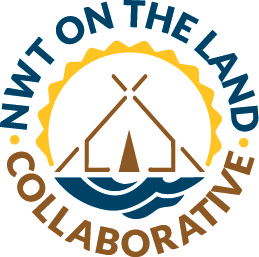 PROJECT NARRATIVE(Insert answers directly below each question – Max. 3 Pages)The NWT On The Land Collaborative would like to hear about your project to help us understand how it will: directly support going out on the land; form or strengthen partnerships; build capacity within your community, region, and/or organization; and promote cultural revitalization. As part of the application process please answer the following questions:Tell us about your community or organization (1-2 paragraphs).Tell us about your project and what you are trying to achieve (1-2 paragraphs).Is this a new or existing project? If it is an existing project, provide some detail about what you have done in the past. Who is or will be involved in the project?Please describe the participants (e.g. youth, Elders, women, men, families, etc.).How did or will you choose participants?Are there others supporting this project? In what ways will they help out?How will your community or organization know if this project is going well?How could this project affect future generations?How do you plan to share the benefits of this project with others beyond your community or organization?After this project is done, what would your community or organization like to do next? Describe how you will make that happen.Is there anything else you want us to know?BUDGETUsing the template below or another format that you prefer please provide a budget, including other funding sources and in-kind supports you currently have or have applied for. Please provide as much detail as you can in the Description of Expenses column so the Collaborative Partners fully understand what you need to run a successful project. Other Sources of FundingInternal Funding or In-Kind Contributions	Additional Items/Training/Resources To be successful, your project may require certain items (e.g. equipment, tools, infrastructure), training (e.g. wilderness first aid, canoe safety), or resources (e.g. safety plans, waivers, etc.). Please list these things below. If your application is successful your Community Advisor or the Collaborative Administrator will work with you to fulfill these needs.ADDITIONAL QUESTIONSHelp us learn and improve! Please tell us:How did you hear about the Collaborative/this opportunity?What are your preferred timelines for funding?Was this application easy to use? What could we do to improve the application process?Do you have suggestions about the reporting process?INFORMATION ON FINAL REPORTING(This section is for successful applicants only)The Community Advisors and Funding Partners for the NWT On The Land Collaborative are always interested in hearing from you and learning from the projects we support. We want to make it easy for you to access funding, resources, and advice, and we want to ensure that we are constantly improving ourselves. We also want to foster relationships and collaboration between regions, organizations, communities, and projects so that everyone can learn from each other’s experiences.If your application is successful, we will work with you throughout the year to provide support and encouragement. When the project is over, we’ll ask you to share with us:At least 5 photos of your project – you can send video too if you like!A brief description of how the money and resources we provided were used.The story of your project, including what went well and what was challenging.We will work with you to get this reporting done and answer any questions along the way.Name:(Person/Organization)CharitableOrganization #(If applicable)Project Title:Region:  □ Inuvialuit                       □ Gwich’in                     □  Dehcho                     □  Tłįchǫ     □ South Slave                    □ Sahtú                          □  Akaitcho  □ Inuvialuit                       □ Gwich’in                     □  Dehcho                     □  Tłįchǫ     □ South Slave                    □ Sahtú                          □  Akaitcho  □ Inuvialuit                       □ Gwich’in                     □  Dehcho                     □  Tłįchǫ     □ South Slave                    □ Sahtú                          □  AkaitchoMailing Address:Primary Contact:(Name, Title, Ph. & Email)Secondary Contact:(Name, Title, Ph. & Email)Project Title:Brief Summary:(1 or 2 sentences)Start & End Dates:Amount  Requested:IMPORTANT: Completed applications should be submitted to the Community Advisor for your region, as listed below.IMPORTANT: Completed applications should be submitted to the Community Advisor for your region, as listed below.IMPORTANT: Completed applications should be submitted to the Community Advisor for your region, as listed below.IMPORTANT: Completed applications should be submitted to the Community Advisor for your region, as listed below.Jimmy Ruttan – Inuvialuit RegionPH: (867) 777-7084Fax: (867) 777-4023Email: jruttan@inuvialuit.comSusan Ross – Gwich’in RegionPH: (867) 777-7915Fax: (867) 777-7946 or 7919Email: sross@gwichin.nt.caLynn Napier-Buckley – South Slave RegionPH: (867) 621-2825Fax: (867) 872-3521Email: reallynabu@gmail.comMisty Ireland – Dehcho RegionPH: (867) 874-3232Fax: (867) 874-2486Email: misty_ireland@hotmail.comJohn B. Zoe – Tłįchǫ  RegionPH: (867) 445-2475Fax: (867) 392-6389Email: johnbzoe@tlicho.comDiane Giroux – Akaitcho RegionPH: (867) 394-3313Email: aarom.coordinator@akaitcho.ca Vacant – Sahtú RegionSarah TrueCollaborative AdministratorPH: (867) 767-9232 Ext. 53053Email: support@nwtontheland.caDescription of ExpensesAmount Requested Other SourcesTotal CostTotal Project CostsDescribe AmountTotal        Describe AmountTotal 